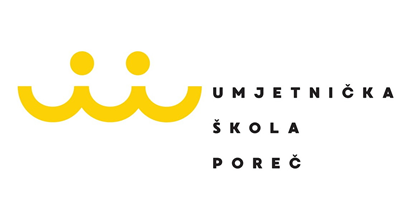 ŠKOLSKI KURIKULUM
UMJETNIČKE ŠKOLEPOREČZA 2021./2022. ŠKOLSKU GODINUPOREČ, RUJAN 2021. GODINESADRŽAJ: Uvod										318. Dani gitare								            314. Dani klavira          					                                    412. Dani flaute                                                                                                412. Dani trube 		             				            	512. Dani gudača                                                                                              615. Dani harmonike								6Dani plesa									7Obilježavanje međunarodnog Dana plesa				            7Radionice ritmike, suvremenog plesa i plesne korepeticije                           8Plesna predstava                                                                                             8Gostovanja plesne predstave                                                                          9Predavanja o plesu i projekcije plesnih predstava, odlazak na plesne predstave u Zagreb, Pulu, Rijeku                                      10Koncerti povodom Dana grada Poreča                                                           10	Obilježavanje Dana škole						            1023. Koncert „Ponovno zajedno“				                        11Božićni koncerti i plesni program					            12Koncerti pod maskama							12	Koncerti učenika prvih razreda						13Koncert i plesni program učenika završnih razreda				14Koncerti klase									15Koncerti podrške								15Natjecanja								            15Prezentacije i koncerti po školama						17UVODUmjetnička škola Poreč obavlja djelatnost osnovnog glazbenog i plesnog obrazovanja na temelju propisanog Nastavnog plana i programa, u skladu s državnim standardima,  Zakonom o odgoju i obrazovanju u osnovnoj i srednjoj školi i drugim zakonima, Zakonom o umjetničkom obrazovanju, propisima, kolektivnim ugovorima i drugim aktima vezanim uz djelatnost Škole.Umjetnička škola Poreč pruža djeci zaokruženo obrazovanje koje obuhvaća šest razreda osnovne glazbene škole i četiri razreda osnovne škole suvremenog plesa, sve u skladu s Nastavnim planom i programom za osnovne glazbene i plesne škole.Matična škola ima sljedeće odjele: žičani – gitara, gudački – violina i violončelo, puhački – flauta i truba, klavirski, harmonikaški, te odjel suvremenog plesa.Područni odjel Škole u Vrsaru ima sljedeće odjele: žičani – gitara, gudački – violina, klavirski, harmonikaški odjel i puhački - truba. Učitelji i zaposlenici Škole permanentno se stručno usavršavaju. Učitelji održavaju samostalne koncerte, sviraju zajedno s učenicima, te organiziraju razne programe, skupove, natjecanja i smotre na državnoj i međunarodnoj razini. Njihovim entuzijazmom, stručnošću i radom čine pozitivnu i poticajnu atmosferu u Školi i šire.Učenici Škole zajedno sa svojim učiteljima tijekom cijele nastavne godine nastupaju na koncertima uživo i online u organizaciji Škole, gostovanjima, raznim manifestacijama i događanjima. Koncerti se održavaju na znamenitim mjestima u Poreču, Vrsaru i okolici kao što su Eufrazijeva bazilika u Poreču, Kazališna dvorana gradskog kazališta Poreč, Istarska sabornica u Poreču, Bazilika Sv. Marije od mora u Vrsaru, Crkva Sv. Martina u Vrsaru, Zavičajni muzej Poreštine i drugdje. Uz članke u tisku svake se godine snima niz emisija za radija i televizije. Učenici i učitelji Škole redovito sudjeluju na regionalnim, državnim i međunarodnim natjecanjima u zemlji, inozemstvu i u online okruženju, u solo disciplinama, komornim sastavima i s orkestrom, na kojima postižu izuzetne rezultate. Već niz godina za izuzetne rezultate dobivaju Oskara znanja, priznanje Ministra znanosti, obrazovanja i sporta. Vrhunski rezultati, ozarena i sretna lica naše djece, zadovoljni i ponosni roditelji, potvrda su stručnosti i predanog pedagoškog rada učitelja Škole, njihove ljubavi prema djeci, glazbi i plesu.18. DANI GITAREOpis programa:U Umjetničkoj školi Poreč u veljači 2022. godine održat će se „Dani gitare“. U planu je održavanje koncerata učenika Škole u Koncertnoj dvorani škole te koncert u Koncertnoj dvorani Područnog odjela škole u Vrsaru. U planu je također zajednički koncert naših učenika i učenika Glazbene škole Alberta Štrige iz Križevaca. Planiramo organizirati masterclass za učenike naše škole pa smo u tu svrhu pozvali na gostovanje eminentnog gitarističkog pedagoga koji će održati masterclass i predavanje našim učenicima  u prostorijama škole. U planu je koncert mladog gitariste i profesora gitare u Glazbenoj školi u Križevcima te asistenta na gitarskom odjelu Umjetničke akademije u Splitu, Luke Lovrekovića.Ciljevi i namjena programa:Ciljevi „Dana gitare“ su omogućavanje javnog nastupa svakom učeniku gitare te njihovo međusobno druženje i napredak sudjelovanjem na seminaru, kako za učenike koji će aktivno sudjelovati na nadolazećim natjecanjima, tako i za sve ostale učenike odjela. Prilika je to i za napredovanje učitelja, stručno usavršavanje i razmjenu iskustava, te obogaćivanje poznavanja gitarističke glazbene literature. „Dani gitare“  promoviraju učenike i učitelje Škole, ali i populariziraju instrument gitaru i obogaćuju kulturni život grada.Nositelji programa:Učitelji gitare Vremenik:10.-17.2.2022. godineTroškovnik:5.000,00 kn14. DANI KLAVIRAOpis programa:14. „Dani klavira“ tradicionalno se održavaju u Umjetničkoj školi Poreč, a organiziraju ih učitelji klavira.Na Danima klavira nastupat će učenici klavira i njihovi gosti: učenici klavira Glazbenih škola iz Pule, Rijeke, Umaga, Labina, Rovinja, Novigrada i Pazina. Izvrsna je to prilika da se na jednom mjestu druže i muziciraju najbolji mladi klaviristi iz cijele Istre i Primorsko - goranske županije. U sklopu „Dana klavira“ održat će se koncerti učenika, predavanja (uživo ili online), te koncert istaknutih glazbenika.Ciljevi  i namjena programa: Cilj „Dana klavira“ je afirmacija mladih klavirista grada Poreča, općine Vrsar i Funtana, okupljanje vrhunskih klavirista i pedagoga iz cijele Istre i šire. Mogućnost je to da se naši učenici razvijaju i napreduju upoznajući se i radeći sa međunarodnim glazbenim pedagozima, te slušajući i uživajući u vrhunskim koncertima.Nositelji programa: Učitelji klaviraVremenik programa: 21.-25. 3. 2022. godineTroškovnik programa:5.000,00 knNačin vrednovanja i korištenja rezultata vrednovanja:Zajednička analiza nastupa na koncertima, praćenje učenika u spremanju gradiva i dolasku na koncerte, individualna procjena stečenih vještina sviranja pred publikom, procjena naučenog gradiva prema individualnim sposobnostima učenika, praćenje napretka učenika, zajedničko stvaranje smjernica za daljnji rad.Mjesto: Koncertna dvorana Umjetničke škole Poreč, Kazališna dvorana Pučkog otvorenog učilišta Poreč, Koncertna dvorana Područnog odjela škole u Vrsaru.12. DANI FLAUTEOpis programa:12. «Dani flaute“ osmišljeni su kao promocija i druženje mladih puhača, te razmjena iskustava među profesorima puhačkih instrumenata koji dolaze iz različitih glazbenih škola iz Hrvatske i šire.Dani flaute pružaju mladim glazbenicima mogućnost prezentacije svojeg umijeća kao solisti, te u raznim komornim sastavima.Ove će godine «Dani flaute» trajati tri dana te će se pozvati na gostovanje i glazbene škole izvan Istarske županije.U sklopu Dana flaute gostovat će renomirani pedagozi, puhači. Ciljevi  i namjena programa: «Dani flaute» su prilika da se na jednom mjestu okupe mladi i perspektivni glazbenici i njihovi pedagozi. Cilj «Dana flaute» je da učenici i učitelji razmjene svoja iskustva i viđenje glazbe, da se dogovore buduća gostovanja, te da se širi i jača suradnja s drugim školama. S ciljem napredovanja učenika i učitelja organiziraju se masterclassovi, predavanja, radionice i izložbe.Nositelji programa: Učiteljice flauteVremenik programa: 2.-4. 2. 2022.Troškovnik programa:5.000,00 knNačin vrednovanja i korištenja rezultata vrednovanja:Zajednička analiza nastupa na koncertima, praćenje učenika u spremanju gradiva i dolasku na koncerte, individualna procjena stečenih vještina sviranja pred publikom, procjena naučenog gradiva prema individualnim sposobnostima učenika, praćenje napretka učenika, zajedničko stvaranje smjernica za daljnji rad.Mjesto: Koncertna dvorana škole, Kandlerova 2.12. DANI TRUBEOpis programa:«Dani trube“ osmišljeni su kao promocija i druženje mladih trubača, te razmjena iskustava među profesorima koji dolaze iz različitih glazbenih škola iz Hrvatske i šire.Dani trube pružaju mladim glazbenicima mogućnost prezentacije svojeg umijeća kao solisti, te u raznim komornim sastavima.U sklopu Dana trube gostovat će renomirani pedagozi, puhači. Ciljevi  i namjena programa: «Dani trube » su prilika da se na jednom mjestu okupe mladi i perspektivni glazbenici i njihovi pedagozi. Cilj «Dana trube» je da učenici i učitelji razmijene svoja iskustva i viđenje glazbe, da se dogovore buduća gostovanja, te da se širi i jača suradnja s drugim školama. S ciljem napredovanja učenika i učitelja organiziraju se masterclassovi, predavanja, radionice i izložbe.Nositelji programa: Učitelj trube Vremenik programa: 18. – 19. 2. 2022.Troškovnik programa:5.000,00 knNačin vrednovanja i korištenja rezultata vrednovanja:Zajednička analiza nastupa na koncertima, praćenje učenika u spremanju gradiva i dolasku na koncerte, individualna procjena stečenih vještina sviranja pred publikom, procjena naučenog gradiva prema individualnim sposobnostima učenika, praćenje napretka učenika, zajedničko stvaranje smjernica za daljnji rad.Mjesto: Koncertna dvorana škole, Kandlerova 2.12. DANI GUDAČAOpis programa:Na danima gudača predstavit će se učenici violine i violončela Škole kao solisti, u komornim sastavima i u gudačkom orkestru. U planu su otvoreni satovi cijenjenih hrvatskih pedagoga, koncerti solista, učenika škole i gudačkog orkestra Umjetničke škole Poreč te gostiju iz Istre,  GŠ I. M. Ronjgova iz Rijeke, Muzičke akademije u Zagrebu i Umjetničke akademije u Splitu.Ciljevi  i namjena programa: Dani gudača su prilika da se na jednom mjestu okupe ljubitelji violine i violončela, učenici i učitelji, te da se, u lijepoj atmosferi i pozitivnom ozračju ojača suradnja i prijateljstvo između glazbenih škola u Istri i šire. Nositelji programa: Učitelji violine i violončela Vremenik: 22. 11.–26. 11. 2021. godineTroškovnik:5.000,00 knNačin vrednovanja i korištenja rezultata vrednovanja:Zajednička analiza nastupa na koncertima, praćenje učenika u spremanju gradiva i dolasku na koncerte, individualna procjena stečenih vještina sviranja pred publikom, procjena naučenog gradiva prema individualnim sposobnostima učenika, praćenje napretka učenika, zajedničko stvaranje smjernica za daljnji rad.Mjesto: Koncertna dvorana Škole, Koncertna dvorana Područnog odjela Škole u Vrsaru.15. DANI HARMONIKEOpis programa:U Umjetničkoj školi Poreč održat će se petnaesti „Dani harmonike“. Organizirat će se koncerti u Koncertnoj dvorani Umjetničke škole u Poreču na kojima će nastupati učenici harmonike i gosti.U sklopu „Dana harmonike“ održat će se Koncert učenika naše škole, Koncert učenika glazbenih škola, gostiju iz Istarske, Ličko-senjske i Primorsko-goranske županije, te Koncert studenata harmonike Muzičke akademije u Puli, Sveučilišta Jurja Dobrile iz Pule. Tradicionalno će se održati stručno vijeće učitelja harmonike Istarske, Primorsko-goranske i Ličko-senjske županije – uživo ili online. Također gostovati će renomirani profesor te održati masterclass i radionice za naše učenike i učitelje ukoliko budemo imali mogućnost održavanja radionica u školi, u skladu s epidemiološkom situacijom.Ciljevi  i namjena programa: Cilj je „Dana harmonike“ omogućiti svim učenicima harmonike priliku nastupa i druženja uz njihov instrument, druženje uz učenike harmonike iz osnovnih i srednjih glazbenih škola Istre i šire te suradnja sa studentima klasične harmonike uz razmjenu iskustva i postizanja veće motivacije.U sklopu  „Dana harmonike“ učitelji i učenici škole imat će prilike steći nova znanja uz renomiranog profesora harmonike. Učitelji harmonike imati će također priliku usavršavati se na stručnom vijeću za učitelje harmonike te razmijeniti iskustva s ostalim učiteljima harmonike.Nositelji programa: 	Učitelji  harmonike Vremenik: 7. – 11. 2. 2022. godineTroškovnik:5.000,00 knNačin vrednovanja i korištenja rezultata vrednovanja:Zajednička analiza nastupa na koncertima, praćenje učenika u spremanju gradiva i dolasku na koncerte, individualna procjena stečenih vještina sviranja pred publikom, procjena naučenog gradiva prema individualnim sposobnostima učenika, praćenje napretka učenika, zajedničko stvaranje smjernica za daljnji rad.Mjesto: Koncertna dvorana u Poreču.DANI  PLESAOpis programa:Dani plesa su zamišljeni kao promocija plesnog odjela Umjetničke škole Poreč i plesa općenito.Ciljevi i namjena programa:Izvođenje koreografija kao rezultat plesnog programa i cjelokupne plesne edukacije. Upoznavanje javnosti sa radom plesnog odjela, jačanje samopouzdanja i samovrednovanja učenika i stjecanje iskustva javnog nastupa svakog učenika. Usavršavanje kroz radionice ritmike i suvremenog plesa gostujućih predavača iz škole Ane Maletić iz Zagreba. Video projekcije plesnih predstava te razgovori o plesu.Nositelji programa: Učiteljice plesnog odjelaVremenik: travanj 2022. godineTroškovnik:5.000,00 knNačin vrednovanja i korištenja rezultata vrednovanja:Praćenje učenika u spremanju gradiva i napretka učenika tijekom godine, individualna procjena stečenih vještina plesanja pred publikom, zajedničko stvaranje smjernica za daljnji rad. Razvijanje kritičkog i kreativnog mišljenja kod svakog učenika.Mjesto: Kazališna dvorana Pučkog otvorenog učilišta Poreč, Trg slobode, Umjetnička škola Poreč, Narodni trg 1.OBILJEŽAVANJE MEĐUNARODNOG DANA PLESAOpis programa:Međunarodni dan plesa obilježit će se ispunjavanjem plesnog zadatka koji određuje svake godine plesna komisija iz Pariza za cijeli svijet. Učenici škole izvest će javno zadani program. Ciljevi  i namjena programa:Međunarodni dan plesa je dan kada slavimo ples i pokret kao umjetnost, ali i kao dio svakodnevice. Slavi se od 1982. godine diljem svijeta 29. travnja na rođendan začetnika modernog baleta i jednog od najvećih plesnih reformista Jeana Georgesa Noverrea. Osnovna ideja proslave dana plesa je podsjećanje javnosti na ples kao umjetnički oblik izražavanja te uživanje u njegovoj univerzalnosti koja prevladava sve političke, kulturne i etičke prepreke. Svake godine poznati umjetnici pišu poruke vezane za  ples. U Hrvatskoj se Svjetski dan plesa obilježava od 1999. godine i od tada se piše i Hrvatska poruka, a od 2017. godine učenici škole pišu i Porečku poruku koja se čita na proslavi. Učenici škole sudjelovat će u proslavi sa novim koreografijama koje su rezultat plesne edukacije.Nositelji programa: Učiteljice plesnog odjelaVremenik: 29. travnja 2022. godineTroškovnik:5.000,00 knNačin vrednovanja i korištenja rezultata vrednovanja:Praćenje učenika u snalaženju i izvršavanju plesnih zadataka u kratkom vremenskom roku. Procjena stečenih vještina plesanja pred publikom, zajedničko odlučivanje i timski rad.Mjesto: Poreč, Trg slobode i razne vanjske lokacije, Kazališna dvorana Pučkog otvorenog učilišta Poreč, Zavičajni muzej Poreštine.RADIONICE SUVREMENOG PLESA, RITMIKE I PLESNE KOREPETICIJEOpis programa:Radionice suvremenog plesa, ritmike i plesne korepeticije zamišljene su kao usavršavanje učenika i učitelja u određenom području nastavnog programa.Ciljevi  i namjena programa:Cilj radionica je usavršavanje i produbljivanje znanja u određenim područjima plesnog i glazbenog programa. Voditeljica radionica je Ira Bičanić, prof. mentor i pročelnica odjela ritmike u školi suvremenog plesa Ane Maletić iz Zagreba i Đorđe Manojlović prof. klavira i korepetitor u školi suvremenog plesa Ane Maletić iz Zagreba te Ilijana Lončar samostalna plesna umjetnica, osnivačica festivala „Plesokaz“ u Požegi.Nositelji programa: Učiteljica plesnog odjelaVremenik: listopad  2021. i travanj 2022.Troškovnik:8.000,00 knNačin vrednovanja i korištenja rezultata vrednovanja:Praćenje učenika u snalaženju i usvajanju novih znanja, te izvršavanju plesnih, ritmičkih i glazbenih zadataka. Mjesto: Umjetnička škola Poreč, Narodni trg 1PLESNA PREDSTAVAOpis programa:Naglasak projekta je na kreativnom istraživanju i izražavanju zadanih tema edukacijskog programa.  Uz učenike četvrtog razreda plesnog odjela u predstavi sudjeluju i učenici i učitelji glazbenih odjela kreirajući zajedničku priču.Ciljevi  i namjena programa:	Cilj je omogućiti učenicima da se upoznaju sa osnovnim temeljima plesne produkcije. Kroz izradu plesne predstave učenicima pružamo mogućnost da tijekom kreiranja i izvođenja  steknu znanja kako nastaje jedna plesna predstava. Nositelji programa: Andreja ŠirokiVremenik: veljača 2022. Troškovnik:25.000,00 knNačin vrednovanja i korištenja rezultata vrednovanja:Praćenje učenika u snalaženju i izvršavanju plesnih zadataka u dužem vremenskom roku i u specifičnim uvjetima plesne produkcije. Procjena stečenih vještina plesanja i kreativnog izričaja  pred publikom, zajedničko odlučivanje i usavršavanje te timski rad.Mjesto: Kazališna dvorana Pučkog otvorenog učilišta Poreč, Trg slobode, Poreč.                                                  GOSTOVANJA PLESNE PREDSTAVE  Opis programa:Cilj ovog projekta je učenike već u osnovnoškolskom obrazovanju podučavati osnovnim temeljima specifične plesne produkcije te kroz suradnju s profesionalnim umjetnicima iz različitih područja umjetnosti dobiti uvide kako nastaje profesionalna plesna predstava i što se sve događa nakon premijere, ciljajući i na promjene koje se dešavanju tijekom većeg broja izvođenja (gostovanja, festivali).Ciljevi  i namjena programa:	Cilj je omogućiti učenicima da se upoznaju sa osnovnim temeljima plesne produkcije i onoga što se događa nakon premijere.Nositelji programa: Andreja ŠirokiVremenik: ožujak 2022. Troškovnik:15.000,00 knNačin vrednovanja i korištenja rezultata vrednovanja:Praćenje učenika u snalaženju i izvršavanju plesnih zadataka u kraćem i dužem vremenskom roku i u specifičnim uvjetima plesne produkcije. Procjena stečenih vještina plesanja i kreativnog izričaja pred publikom, zajedničko odlučivanje i usavršavanje te timski rad.Mjesto: Festival dječjih kazališta Maslačak Sisak, Daruvar, Požega, Virovitica, Zagreb, Zadar, Svetvinčenat.PREDAVANJA O PLESU I PROJEKCIJE PLESNIH PREDSTAVA, ODLAZAK NA PLESNE PREDSTAVE U ZAGREB, PULU I RIJEKUOpis programa:Predavanja o plesu i projekcije plesnih predstava te odlazak na plesne predstave su zamišljeni kao promocija i edukacija plesnog odjela gdje se kroz predavanja i gledanje plesnih predstava razvija kritičko mišljenje nove generacije učenika, ali i navika odlaska u kazalište.Cilj i namjena programa:Cilj ovog programa je omogućiti  učenicima, učiteljima i roditeljima upoznavanje i razumijevanje  plesne umjetnosti te shvaćanje važnosti plesnog obrazovanja za razvoj djece.  Nositelji programa: Andreja Široki     Vremenik: studeni 2021., veljača, travanj 2022. Troškovnik:9.000,00 knNačin vrednovanja i korištenja rezultata vrednovanja:Cilj predavanja o plesu i plesnih projekcija je produbljivanje znanja o plesu, procjena stečenog znanja te poticanje motivacije prema razumijevanju, istraživanju i usvajanju novih plesnih sadržaja.Mjesto: Foaje kazališta Pučkog otvorenog učilišta Poreč, Trg slobode, Poreč.                  KONCERTI POVODOM DANA GRADA POREČA-PARENZOOpis programa:Dan Grada Poreča obilježava se 30. travnja. Svake godine se u sklopu obilježavanja Dana grada održava i niz koncerata i plesni program učenika i učitelja Škole. Uz koncerte i plesni program učenika Škole u Koncertnoj dvorani Škole i Kazališnoj dvorani Pučkog otvorenog učilišta Poreč, nastupaju i gosti iz prijateljskih škola: GŠ Požega, GŠ Jan Vlašimsky iz Virovitice i GU Elly Bašić iz Zagreba. Ciljevi  i namjena programa: Cilj i namjena programa je da se učenici i učitelji Škole aktivno uključe u rad zajednice i da doprinose kulturnim programima svečanosti obilježavanja Dana Grada Poreča. Promocija je  učenika i učitelja, te rada Škole, kao i razvoj i suradnja sa drugim školama i zajednicama i zajednička proslava svečanog obilježavanja Dana Grada Poreča.Nositelji programa: Učitelji ŠkoleVremenik: 20.-30. 04. 2022. godineTroškovnik:5.000,00 knNačin vrednovanja i korištenja rezultata vrednovanja:Zajednička analiza nastupa na koncertima, praćenje učenika u spremanju gradiva i dolasku na koncerte, individualna procjena stečenih vještina sviranja pred publikom, procjena naučenog gradiva prema individualnim sposobnostima učenika, praćenje napretka učenika, zajedničko stvaranje smjernica za daljnji rad.Mjesto: Kazališna dvorana Pučkog otvorenog učilišta Poreč, Koncertna dvorana Škole, Istarska sabornica, online okruženje.OBILJEŽAVANJE DANA ŠKOLEOpis programa:Povodom Dana Škole svake godine održava se niz koncerata.Tradicionalni koncert povodom „Dana Škole“ održava se u Kazalištu POUP-a i u crkvi Sv. Martina u Vrsaru te na tim koncertima nastupaju najuspješniji učenici Škole kao solisti, u komornim sastavima, zborovima i orkestrima. Osim tradicionalnih koncerata učenika, u sklopu „Dana škole“ održava se niz koncerata učenika u Koncertnoj dvorani Škole u Poreču i u Koncertnoj dvorani Područnog odjela škole u Vrsaru, te u online okruženju.Ciljevi  i namjena programa: Roditelji i obitelji naših učenika, brojni gosti, zaljubljenici u glazbu imaju priliku čuti najbolje učenike Škole, dobitnike prestižnih nagrada na regionalnim, državnim i međunarodnim natjecanjima.U pozitivnom ozračju i dobrom raspoloženju, učenici se predstavljaju kao članovi zbora, harmonikaškog orkestra, gudačkog orkestra, u raznim komornim sastavima i kao solisti. Prilika je to da se istakne uspješan rad i rezultati učenika i učitelja, ostvareni na raznim natjecanjima u zemlji i inozemstvu.  Nositelji programa: Učitelji Vremenik: 15.- 31. 5. 2022. godine Troškovnik:5.000,00 knNačin vrednovanja i korištenja rezultata vrednovanja:Praćenje učenika u spremanju gradiva i dolasku na koncerte, individualna procjena stečenih vještina sviranja pred publikom, praćenje napretka učenika, zajedničko stvaranje smjernica za daljnji rad. Mjesto: Koncertna dvorana Škole, Koncertna dvorana Područnog odjela škole u Vrsaru, Eufrazijeva bazilika, Kazališna dvorana Pučkog otvoreno učilišta Poreč, Istarska Sabornica, Bazilika Svete Marije od Mora u Vrsaru, Crkva Sv. Martina u Vrsaru, online okruženje.23. KONCERT „PONOVNO ZAJEDNO“Opis programa:Koncert i plesni program »Ponovno zajedno« tradicionalno se organizira svake godine. Od travnja do kraja lipnja 2022. godine održat će se dvadeset i treći put za redom. Na koncertu i plesnom programu nastupaju bivši učenici Škole, danas srednjoškolci, studenti i profesori koji su svoje glazbeno i plesno obrazovanje nastavili u prestižnim srednjim školama i na glazbenim akademijama u Puli, Rijeci, Zagrebu, Zadru, Austriji, Njemačkoj, Sloveniji i drugdje. Redom su to mladi i perspektivni glazbenici i plesači koji osvajaju vrijedne nagrade, usavršavaju se kod poznatih domaćih i svjetskih glazbenika-učitelja, snimaju za televiziju i uspješno koncertiraju kao solisti, u komornim sastavima i priznatim orkestrima. Koncert i plesni program „Ponovno zajedno“ predstavlja poveznicu između perspektivnih glazbenika i grada u kojemu su započeli svoje prve glazbene i plesne korake. Koncert i plesni program je prilika da njihovo umijeće i napredak predstave vjernoj publici, roditeljima, bivšim profesorima i da budu inspiracija novim generacijama i nadama porečke umjetničke škole.Ciljevi  i namjena programa: Cilj je ovog projekta ponovno okupljanje i druženje bivših učenika škole, promocija, afirmacija i podržavanje mladih glazbenika i plesača u njihovom daljnjem glazbenom razvoju i mogućnost da nastupaju u gradu u kojem su odrasli i stekli svoje prvo glazbeno ili plesno obrazovanje.Nositelji programa: Učitelji škole i bivši učeniciVremenik: travanj - lipanj 2022. godineTroškovnik:4.000,00 knNačin vrednovanja i korištenja rezultata vrednovanja:Praćenje učenika u dolasku na koncerte, motivacija za daljnji rad i usavršavanje.Mjesto: Kazališna dvorana Pučkog otvorenog učilišta Poreč, Narodni trg 1, Poreč, online okruženje.BOŽIĆNI KONCERTI I PLESNI PROGRAMIOpis programa:U sklopu Božićnih blagdana Škola tradicionalno organizira niz koncerata i plesni program.Ove je školske godine u planu realizacija sljedećih programa: -  Mali božićni koncerti u Koncertnoj dvorani škole u Poreču,-  Tradicionalni Božićni koncert u Koncertnoj dvorani Područnog odjela škole u Vrsaru, - Tradicionalni Božićni koncert i plesni program učenika u Kazališnoj dvorani Pučkog otvorenog učilišta Poreč- Božićni koncerti u online okruženju.Ciljevi  i namjena programa: Božićni koncerti daju sliku rada cijele Škole: na koncertima i programima nastupaju učenici kao solisti, u komornim sastavima, u plesnim skupinama, zboru, harmonikaškom i gudačkom orkestru. Ozarena lica publike, svečana atmosfera u koncertnim dvoranama, rezultat su rada i ljubavi prema glazbi svih učitelja.Nositelji programa: Učitelji ŠkoleVremenik: prosinac, 2022. godineTroškovnik:500,00 kn Način vrednovanja i korištenja rezultata vrednovanja:Zajednička analiza nastupa na koncertima i plesnom programu, praćenje učenika u spremanju gradiva i dolasku na koncerte, individualna procjena stečenih vještina sviranja pred publikom, procjena naučenog gradiva prema individualnim sposobnostima učenika, praćenje napretka učenika, zajedničko stvaranje smjernica za daljnji rad.Mjesto: Koncertna dvorana Škole u Poreču, Koncertna dvorana Područnog odjela škole u Vrsaru, Kazališna dvorana Pučkog otvorenog učilišta Poreč, online okruženje.  KONCERTI POD MASKAMAOpis programa:Svake godine se u Školi  tradicionalno održavaju Koncerti učenika pod maskama. Ove godine planirani su sljedeći koncerti: - Koncert i plesni program učenika pod maskama u Kazališnoj dvorani u Poreču,- Koncerti pod maskama učenika u Koncertnoj dvorani Škole u Poreču,- Koncert pod maskama učenika Područnog odjela Vrsar, u Koncertnoj dvorani odjela škole u Vrsaru,- Koncerti pod maskama u klasi učitelja glazbene škole, u Koncertnoj dvorani Škole,- Koncert pod maskama učenika glazbene škole, u Domu za starije i nemoćne Poreč. Ciljevi  i namjena programa: Maštovito maskirani učenici pokazuju svoje glazbeno umijeće na koncertima organiziranima povodom maškara, svirajući skriveni iza različitih krinki, uživaju u opuštenoj i veseloj atmosferi. Kod učenika se razvija kreativnost i mašta jer često povezuju glazbu, skladbe, skladatelje sa svojim maskama, te se dešava da uključe i ples i glumu ili pokoji skeč ili trik.Nositelji programa: Učitelji ŠkoleVremenik: Siječanj - veljača 2022. godineTroškovnik:700,00 Način vrednovanja i korištenja rezultata vrednovanja:Zajednička analiza nastupa na koncertima, praćenje učenika u spremanju gradiva i dolasku na koncerte, individualna procjena stečenih vještina sviranja pred publikom, procjena naučenog gradiva prema individualnim sposobnostima učenika, praćenje napretka učenika, zajedničko stvaranje smjernica za daljnji rad, intenzivnija suradnja sa roditeljima.Mjesto: Koncertna dvorana Škole, Koncertna dvorana Područnog odjela Škole u Vrsaru, Dom za starije i nemoćne Poreč, online okruženje. KONCERTI UČENIKA PRVIH RAZREDAOpis programa:Učenici prvih razreda Umjetničke škole Poreč tradicionalno u lipnju svake godine održavaju niz koncerata na kojima pokazuju što su naučili tijekom prve godine učenja sviranja instrumenta ili plesanja.Ove je godine u planu realizacija pet koncerata učenika prvih razreda.Koncerti prvašića predstavljaju veliko veselje za naše najmlađe učenike i njihove obitelji.Ciljevi  i namjena programa: Na koncertima prvašića nastupaju svi učenici prvog razreda,  izvodeći dvije do tri skladbe ili koreografiju. Nositelji programa: Učitelji ŠkoleVremenik: lipanj 2022. godineTroškovnik:700,00Način vrednovanja i korištenja rezultata vrednovanja:Zajednička analiza nastupa učenika na koncertima, praćenje učenika u realizaciji gradiva, individualna procjena stečenih vještina sviranja pred publikom, procjena naučenog gradiva prema individualnim sposobnostima učenika, praćenje napretka učenika, zajedničko stvaranje smjernica za daljnji rad.Mjesto: Koncertna dvorana Škole, Kandlerova 2, Poreč, Koncertna dvorana Područnog odjela Škole u Vrsaru, online okruženje.KONCERT I PLESNI PROGRAM UČENIKA ZAVRŠNIH RAZREDAOpis programa:Na kraju svake nastavne godine, učenici završnih razreda Škole, tradicionalno organiziraju Koncert i plesni program učenika završnih razreda.Koncert osmisle učenici završnih razreda Škole, a program pripremaju i sastavljaju sami, najčešće uz voditelje kroz program.Na programu su djela klasične glazbe, obrade popularnih i modernih skladbi, aranžmani za različite sastave i instrumente, sve ono što učenici vole svirati, pjevati ili plesati.Brojna publika u Koncertnoj dvorani i/ili u online okruženju ovim koncertom svake godine isprati naše učenike koji će svoje glazbeno obrazovanje nastaviti u srednjim glazbenim i plesnim školama, te učenike koji su svojom ljubavlju prema glazbi, marljivošću i upornošću završili osnovno glazbeno i plesno obrazovanje.Ciljevi  i namjena programa: Prigoda je to da se učenicima završnih razreda glazbene škole uruče svjedodžbe, priznanja za odličan uspjeh i priznanja za postignute rezultate na natjecanjima, te da nam učenici pokažu što su naučili tijekom obrazovanja i što vole svirati, pjevati ili plesati.Naša je želja da svim našim učenicima trenuci provedeni u školi ostanu u lijepom sjećanju, te da ih glazba i ples ubuduće prate na njihovom životnom putu.Nositelji programa: Učenici završnog razreda ŠkoleVremenik: srpanj 2022. godineTroškovnik:1.000,00 kn Način vrednovanja i korištenja rezultata vrednovanja:Zajednička analiza nastupa na koncertima, praćenje učenika u spremanju gradiva, individualna procjena stečenih vještina sviranja pred publikom.Mjesto: Koncertna dvorana Škole, Kandlerova 2, Poreč, online okruženjeKONCERTI KLASEOpis programa:U Školi se tijekom nastavne godine održavaju koncerti klase, na kojima nastupaju svi učenici u klasi pojedinog učitelja Škole. Na koncertima klase učenici nastupaju kao solisti, u komornim sastavima i orkestrima. Često na koncertima klase nastupaju i učitelji - kao solisti ili u sastavima sa njihovim učenicima, te bivši učenici Škole koji su glazbeno obrazovanje nastavili u srednjim glazbenim školama i na akademijama.Ciljevi  i namjena programa: Cilj je koncerata klase da, u opuštenoj i ugodnoj atmosferi, svi učenici dobiju priliku nastupa, da se upoznaju sa sviranjem drugih učenika, da se razvija komunikacija i prijateljstvo učenika različitih dobnih granica, te da se omogući sustavno praćenje glazbenog razvoja svakog djeteta i rada u Školi.Nositelji programa: Učitelji ŠkoleVremenik: Tijekom šk. godine 2021./2022.Troškovnik:100,00 kn (po koncertu)Način vrednovanja i korištenja rezultata vrednovanja:Zajednička analiza nastupa na koncertima, praćenje učenika u spremanju gradiva i dolasku na koncerte, individualna procjena stečenih vještina sviranja pred publikom, procjena naučenog gradiva prema individualnim sposobnostima učenika, praćenje napretka učenika, zajedničko stvaranje smjernica za daljnji rad.Mjesto: Koncertna dvorana Škole, Koncertna dvorana Područnog odjela Škole u Vrsaru, online okruženje.KONCERTI PODRŠKEOpis programa:Koncerti podrške igraju jednu od važnijih uloga u psihičkoj i emocionalnoj pripremi učenika za natjecanje.Prije svakog regionalnog, državnog ili međunarodnog natjecanja u Školi se održavaju koncerti podrške učenika Škole, na kojima učenici imaju priliku odsvirati program kojeg spremaju za natjecanje.Ciljevi  i namjena programa: Na koncertima podrške publiku čine prijatelji i kolege iz razreda, roditelji, rodbina i prijatelji. Učenici se podržavaju burnim aplauzima i ovacijama, što pridonosi prirodnoj i pozitivnoj atmosferi, te predstavlja važan element u  psihološkoj pripremi učenika za natjecanje. Na koncertima podrške često nastupaju i učenici drugih, prijateljskih glazbenih i plesnih škola, čime se učenicima omogućuje druženje sa vršnjacima, a učiteljima uvid u rad kolega i razmjenu informacija. Nositelji programa: Učitelji ŠkoleVremenik: Tijekom školske godine 2021./2022., tjedan dana uoči svakog natjecanja.Troškovnik:100,00 kn (po koncertu)Način vrednovanja i korištenja rezultata vrednovanja:Zajednička analiza nastupa na koncertima, praćenje učenika u spremanju gradiva i dolasku na koncerte, individualna procjena stečenih vještina sviranja pred publikom, procjena naučenog gradiva prema individualnim sposobnostima učenika, praćenje napretka učenika, zajedničko stvaranje smjernica za daljnji rad.Mjesto: Koncertna dvorana Škole, Koncertna dvorana Područnog odjela Škole u Vrsaru, online okruženje.NATJECANJAOpis programa: Učenici i učitelji Škole tradicionalno postižu izuzetne rezultate na regionalnim, državnim i međunarodnim natjecanjima. Školske godine 2021./2022. planirano je sudjelovanje ne slijedećim natjecanjima:- VII. Međunarodno natjecanje flautista “Flauta Aurea” Zagreb, 4.-5. studenog 2021.-59. Županijsko i Državno natjecanje učenika i studenata glazbe i plesa, studeni-prosinac 2021.- 9. natjecanje mladih glazbenika „Mladi Padovec“, Novi Marof, veljača 2022.- Premio internazionale “Giovani musicisti”, Treviso, Italija, veljača 2022.- 60. Županijsko natjecanje učenika i studenata glazbe i plesa, 7.-13.ožujka 2022.- Međunarodno natjecanje mladih glazbenika „Sonus“ op. 7, Križevci, ožujak 2022.- Smotra Zaklade „Dr. Ing. Dino Škrapić“ – natjecanje klavirista Istarske županije, ožujak 2022.- Zagreb guitar fest, travanj 2022.- 60. Državno natjecanje učenika i studenata glazbe i plesa, 04.-10.04.2022.- Accordion Fest 2022., Varaždin- 25. natjecanje Daleki akordi, Split/Kaštela travanj 2022.- Sarajevo guitar fest, travanj 2022. - 45. međunarodni susret harmonikaša, Pula, travanj 2022. - 13. međunarodni festival “Dani harmonike”, Ugljevik, BIH, travanj, 2022.- 15. mednarodno tekmovanje PannoniAccordion, Murska Sobota, Slovenija, svibanj 2022. - 12. hrvatsko natjecanje za harmoniku, Daruvar, svibanj, 2022. - 7. međunarodni festival za harmoniku i komornu glazbu “Eufonija”, Novi Sad, Srbija, svibanj 2022.- 2. Međunarodno natjecanje “Una Corda”, Kastav, svibanj, 2022.- 12. internacionalni festival harmonike „Akordeon art“, Istočno  Sarajevo, BIH, svibanj, 2022.-12. muzički festival za harmoniku “Harmonika fest”, Tivat, Crna Gora, svibanj, 2022.- Cittá di Gorizia, natjecanje gitare, svibanj 2022.- Pula guitar fest,natjecanje gitare, svibanj 2022.- 29. međunarodno natjecanje harmonikaša u Erbezzu, Italija, lipanj, 2022.Prije svake prijave učenika na natjecanje obavezno će se održati audicije i isključivo učenici koji polože audiciju mogu se prijaviti i ići na natjecanje u skladu s financijskim mogućnostima Škole.Ciljevi  i namjena programa: Sudjelovanje na natjecanju kruna je rada svakog učenika i njegovog mentora, a postignuti rezultati potvrda njihovih sposobnosti i uloženog truda. Prilika je to za promociju talentiranih i vrijednih učenika tijekom glazbenog školovanja i otvaranje novih mogućnosti za suradnju sa drugim školama i institucijama.Uz redovnu nastavu učitelji dodatno rade s nadarenim učenicima individualno, u komornim sastavima i u orkestru kako bi ih što kvalitetnije pripremili za sudjelovanje na natjecanjima. Uoči natjecanja organiziraju se audicije učenika i koncerti podrške, te se na natjecanje upućuju samo najbolji i najspremniji učenici u skladu s financijskim mogućnostima škole. Tjedan dana prije prijava na pojedino natjecanje obvezatna je audicija na kojoj uz učitelje odjela i pročelnika odjela, u pravilu prisustvuje i ravnateljica.Nositelji programa: Učitelji ŠkoleVremenik: Školska godina 2021./2022.Troškovnik:Ovisno o broju učenika koji su prošli audiciju, o mjestu, vremenskom trajanju i organizaciji natjecanja u skladu s financijskim mogućnostima Škole.Način vrednovanja i korištenja rezultata vrednovanja:Praćenje učenika u pripremanju programa, zajednička analiza nastupa na natjecanju, individualna procjena stečenih vještina sviranja pred komisijom, praćenje napretka učenika, razvijanje samopouzdanja i kritičkog osvrta, zajedničko stvaranje smjernica za daljnji rad, diskusije i rasprave na okruglim stolovima natjecanja.Mjesto: Regionalna i državna natjecanja u organizaciji HDGPP-a, međunarodna natjecanja u zemlji i inozemstvu.PREZENTACIJE, GOSTOVANJA  I KONCERTI PO OSNOVNIM ŠKOLAMA U POREŠTINIOpis programa:Tijekom školske godine, a posebno pri kraju svake nastavne godine, učitelji i učenici Škole održavaju koncerte učenika i učitelja i plesne programe radi prezentacije rada Škole i animacije za upis djece u glazbenu školu.  Na koncertima uživo i u online okruženju se instrumenti i rad u glazbenoj školi prezentiraju na zabavan i inventivan način, a glavni su sudionici učenici glazbene škole i njihovi instrumenti. U planu je prezentacija Škole u sljedećim osnovnim školama i vrtićima: OŠ Poreč, OŠ Tar, PŠ Nova Vas, OŠ Višnjan, PŠ Vižinada, PŠ Kaštelir, OŠ Lovreč, PŠ Žbandaj, OŠ „Vladimir Nazor“ Vrsar, TOŠ “Bernardo Parentin“, dječji vrtić „Radost“, dječji vrtić „Crvenkapica“, dječji vrtić Vrsar i dječji vrtić Paperino.Da bi njegovali i odgajali mladu publiku i potrebu i naviku dolazaka na koncerte, u planu je i niz  koncerata (Božićni koncerti, Koncerti pod maskama) u osnovnim školama i vrtićima.Učenici i učitelji predstavljaju se na raznim događanjima u gradu Poreču-Parenzo, Vrsaru, Funtani i šire te u skladu s mjerama i mogućnostima gostuju u Zagrebu, Virovitici i Požegi.Ciljevi  i namjena programa: Na prezentacijama nastojimo učenike osnovnih škola upoznati sa njihovim vršnjacima i prijateljima iz razreda koji polaze glazbenu školu, zaintrigirati ih za sviranje i ples kako bi rasli uz glazbu i ples. Isto tako cilj je kod djece stvoriti naviku i razvijati glazbeni i plesni ukus.  Nositelji programa: Učitelji ŠkoleVremenik: Školska godina 2021./2022.Način vrednovanja i korištenja rezultata vrednovanja:Zajednička analiza nastupa na koncertima, praćenje učenika u spremanju gradiva i dolasku na koncerte, individualna procjena stečenih vještina sviranja pred publikom, procjena naučenog gradiva prema individualnim sposobnostima učenika, praćenje napretka učenika, zajedničko stvaranje smjernica za daljnji rad.Mjesto:Osnovne škole i vrtići u Poreču i okolici. Tijekom 2021./2022. školske godine u planu je realizirati Školski kurikulum u skladu s mjerama, preporukama i uputama Ministarstva znanosti i obrazovanja i HZJZ-a. U planu je ukoliko bude potrebno pojedine programe organizirati virtualno ili putem „live streaminga“.Na temelju članka 28. stavak 5. Zakona o odgoju i obrazovanju u osnovnoj i srednjoj školi i članka 45. stavak 1. podstavak 7.  Statuta Umjetničke škole Poreč Školski odbor na sjednici održanoj 28. rujna 2021., a na prijedlog ravnateljice i Učiteljskog vijeća, uz prethodno mišljenje Vijeća roditelja, od 21. rujna 2021. godine  donosi: ŠKOLSKI KURIKULUMZA 2021./2022. ŠKOLSKU GODINU	Ravnateljica:                   		                                 	    Predsjednik Školskog odbora	          	     Sanjica Sara Radetić, mag.mus.                                                                          Matija Poropat                                                                         _______________	____________                                                  	            	    ___________________________Poreč,  28. rujna 2021. godineKLASA:602-02/21-03/01URBROJ: 2167/01-57-34-06-21-1